МЕТОДИКА «CОЦИОМЕТРИЯ» ДЖ. МОРЕНОМетодика диагностики коммуникативных навыков дж. Мореноиспользуется для диагностики межличностных и межгрупповых отношений у учеников 2-11 классов.Данная методика позволяет косвенно определить уровень сформированности коммуникативных навыков у учащихся, социометрический статус членов группы и индекс групповой сплоченности.Задачи диагностического исследования:измерение степени сплоченности-разобщенности в группе;выявление соотносительного авторитета членов групп по признакам симпатии-антипатии (лидеры, звезды, отвергнутые);обнаружение внутригрупповых сплоченных образований во главе с неформальными лидерами.Методика позволяет сделать моментальный срез с динамики внутригрупповых отношений с тем, чтобы впоследствии использовать полученные результаты для переструктурирования групп, повышения их сплоченности и эффективности деятельности.Материалы для проведения диагностики.Бланк социометрического опроса, список членов группы, социоматрица (Пример заполнения см. в табл.).Подготовка исследования. Обследованию может подвергнуться любая группа лиц любого возраста, начиная от дошкольного, имеющая некоторый опыт взаимодействия и общения. В зависимости от задач, которые призвано решить исследование, и от особенностей (возрастных и профессиональных) изучаемых групп формируются критерии социометрического выбора. Критерий — это вид деятельности, для выполнения которой индивиду нужно выбрать или отвергнуть одного, или нескольких членов группы. Он формулируется в виде определенного вопроса социометрического теста. По содержанию критерии могут быть формальными и неформальными, С помощью первых измеряются отношения по поводу совместной деятельности, ради выполнения которой создана группа. Вторые служат для измерения эмоционально-личностных взаимоотношений, не связанных с совместной деятельностью (например, выбор "товарищи для досуга").Порядок исследования.Перед началом опроса — инструктаж тестируемой группы (социометрическая разминка). И ходе него следует объяснить группе цель исследования, подчеркнуть важность его результатов для группы, показать, как нужно выполнять задания, гарантировать сохранение тайны ответов.Инструкция для учащихся:«Отвечая на вопрос, укажи фамилии одноклассников, которых ты бы выбрал. Постарайтесь быть искренними в ответах. Исследователи гарантируют тайну индивидуальных ответов».Необходимо постараться установить атмосферу доверия в отношениях с группой. Отсутствие доверия к экспериментатору, подозрения в том, что результаты опроса могут быть использованы во вред испытуемому, приводят к отказу выполнять задание в целом либо к отказу осуществить негативный выбор. После этого приступаем непосредственно к опросу. Ему подвергаются все члены группы. Респонденты должны записать фамилии членов группы, выбранных ими по тому или иному критерию, в опросный лист и указать свою фамилию. В процессе опроса исследователь должен следить за тем, чтобы опрашиваемые не общались между собой, постоянно подчеркивать и напоминать об обязательности ответов на все вопросы. Не следует торопиться, подгонять испытуемых с ответами. В то же время, если испытуемые не имеют списка членов группы, не следует препятствовать визуальным контактам. Фамилии отсутствующих желательно написать на доске.Возможны три основных способа выбора:Количество выборов ограничивается 3—5;разрешается полная свобода выбора (каждый может записать столько решений, сколько пожелает);испытуемый ранжирует всех членов группы в зависимости от предложенного критерия.С точки зрения простоты и удобства обработки результатов предпочтительнее первый способ. С точки зрения надежности и достоверности полученных результатов — третий.Обработка данных и интерпретация результатов1. Составление социоматрицы.Социоматрица — это таблица, в которую вносятся результаты опроса.2. На основе социоматрицы возможно построение социограммы, которая делает возможным наглядное представление социометрии в виде схемы — «мишени».Бланк социометрического опросаФ.И.О. _________________________________________, класс _______Ответь на поставленный вопрос, записав три фамилии одноклассников с учетом отсутствующих.Если вашу группу будут расформировывать, с кем бы ты хотел продолжить совместно учиться в новом коллективе?а) _______________________________________________________________б) _______________________________________________________________в) _______________________________________________________________Кого бы ты из класса пригласил на свой день рождения?а) _______________________________________________________________б) _______________________________________________________________в) _______________________________________________________________С кем из своего класса ты пошел бы в многодневный туристический поход?а) _______________________________________________________________б) _______________________________________________________________в) _______________________________________________________________Каждая окружность в социограмме имеет свое значение.I. Внутренний круг — это так называемая «зона звезд», и которую попадают лидеры, набравшие максимальное количество выборов.II. Второй круг — зона предпочитаемых, в которую входят лица, набравшие выборов в количестве выше среднего показателя.III. Третий круг — зона пренебрегаемых, в которую вошли лица, набравшие выборов в количестве ниже среднего показателя.IV. Четвертый круг — зона изолированных, это те, которые не получили ни одного очка.Социограмма наглядно представляет наличие группировок в коллективе и взаимоотношения между ними (симпатии, контакты).Интерпретация результатов:Высокий уровень сформированности коммуникативных навыков (5 и более выборов, «звёзды») – 3 балла.Средний уровень сформированности коммуникативных навыков (2 - 4 выбора, «предпочитаемые») – 2 балла.Низкий уровень сформированности коммуникативных навыков (0 - 1 выборов, «пренебрегаемые») – 1 балл.Социометрические индексы позволяют представить результаты опроса в количественной форме. Различают персональные и групповые СИИндекс групповой сплоченности (Сn)Показатель К определяется по социометрической матрице, а ∑BB рассчитывается по формуле: где n - число членов группы.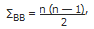 Показатель хорошей групповой сплоченности – 0,6-0,7На основе социоматрицы возможно построение социограммы, которая делает возможным наглядное представление социометрии в виде схемы – «мишени».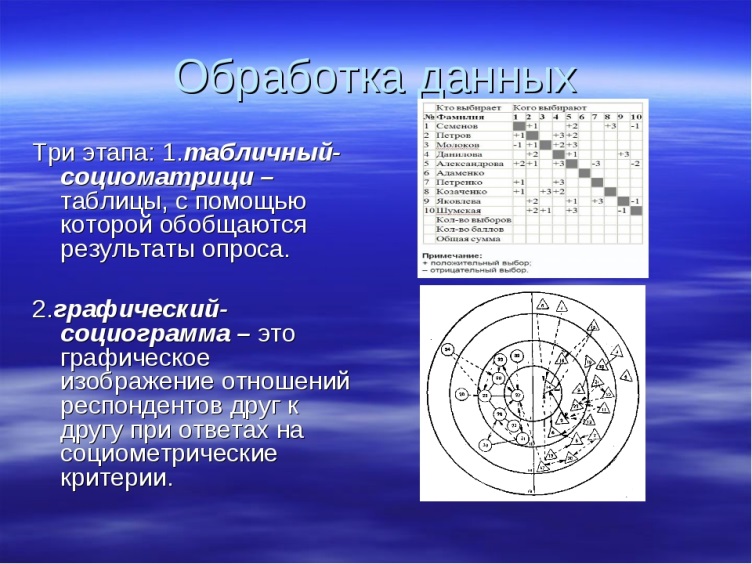 ДИАГНОСТИКА АГРЕССИВНОСТИ
Агрессивность.
Ребенок глазами взрослого (опросник)

Ф.И.О. ребенка____________________________________________________

Возраст____________Дата заполнения______________________________

Заполнил: родитель, психолог, педагог________________________________


Подчеркните, насколько выражены ситуационно-личностные реакции агрессивности у ребенка: 0 - нет проявлений агрессивности, 1 - проявления агрессивности наблюдаются иногда, 2 - часто, 3 - почти всегда, 4 - непрерывно. Добавьте те, которые не указаны.

Чтобы определить уровень агрессивности у ребенка,сложите полученные баллы.Уровень I - от 0 до 67 баллов. Вероятнее всего, что у ребенка нет опасности закрепления ситуационно-личностных реакций агрессии как патохарактерологических; ребенок самостоятельно овладевает собственной агрессивностью.
Уровень II - от 67 до 134 баллов. Есть опасность закрепления агрессивных реакций как патохарактерологических; ребенку требуется помощь в овладении собственным поведением.
Уровень III - от 134 до 201 балл. Ребенку требуется значительная психолого-педагогическая и медикаментозная помощь в овладении агрессивностью как расстройством поведения и эмоций.Уровень IV - от 201 до 268 баллов. Психолого-педагогическая помощь взрослого почти не оказывает влияние на агрессивное поведение, требуется медикаментозная помощь ребенку.Помните, что если ситуационно-личностные реакции агрессии проявляются устойчиво не менее 6 месяцев, то это требует особого внимания со стороны взрослого.АНКЕТА ДЛЯ ИЗУЧЕНИЯ БУЛЛИНГАУ нас в классе: Сплетничают о ком-то, распространяют ложную или непроверенную информацию. Демонстрируют свое презрение с помощью жестов или взглядов. Смеются над кем-то, плохо отзываются. За чьей-то спиной плохо говорят об этом человеке. Регулярно прячут или портят чьи-то вещи (школьные принадлежности, велосипед …). Кого-то всегда оставляют в стороне, не принимают в игры, не приглашают на дни рождения и т.д. АНКЕТА ДЛЯ ИЗУЧЕНИЯ БУЛЛИНГАДорогой друг! Просим тебя ответить на несколько вопросов. Прежде чем ответить на каждый вопрос, внимательно прочитай все варианты ответов и обведи правильный, на твой взгляд, ответ. Выбери свой пол: мужской женский Класс ___________Возраст ___________ 1. Вы знаете, что такое «буллинг»? а) да б) нет 2. Сталкивались ли вы с ситуациями издевательства одних людей над другими? а) да, сталкивался б) никогда не встречал(а) в) другое _____________________________________________________________ 3. Если да, то в какой форме: а) унижение б) оскорбления(вербальная агрессия) в) физическое насилие г) съемка издевательства на телефон д) киберуллинг (угрозы, издевательства и унижение в интернете) е) другое_______________________________________________________________ 4. Являлись ли вы сами участником травли, издевательства? а) да, как наблюдатель; б) да, как жертва; в) да, как агрессор (тот, кто является инициатором травли); г)нет, не являлся (являлась) 5. Где чаще всего встречается травля? а) в школе; б) во дворе, на улице; в) в соц.сетях, в интернете; г) другое_____________________________________________________________ 6. Кто, с вашей точки зрения, чаще подвергается травле (буллингу)? а) тот, кто слабее и не может дать сдачи; б) тот, кто отличается от других (внешне, физически); XVIII Национальный конкурс "Золотая Психея" по итогам 2016 года. Материалы к проекту «Скажем буллингу "Нет!"» (программа профилактики буллинга в образовательной организации) http://psy.su/psyche/projects/1813/ в) тот, кто имеет своё мнение г) другое__________________________________________________________ 7. Встречали ли Вы ситуации травли школьников со стороны учителей? а) да, постоянно б) да, но редко в) нет, не встречал 8. Считаете ли вы, что взрослые недостаточно помогают детям, являющимися жертвами травли? а) да б) нет в) не задумывался об этом 9. Как вы считаете, можно ли избежать травли в школе? а) да, если вовремя заметят взрослые; б) да, если жертва изменит своё поведение; в) да, если наказать агрессора; г) нет, он неизбежен; д) другое_______________________________________________________________ 10. Кто, по вашему мнению, способен пресечь буллинг в образовательной организации? а) администрация б) педагогический коллектив в) родители г) ученики д) другое ________________________________________________________________ Спасибо за участие! XVIII Национальный конкурс "Золотая Психея" по итогам 2016 года. Материалы к проекту «Скажем буллингу "Нет!"» (программа профилактики буллинга в образовательной организации) http://psy.su/psyche/projects/1813/ Приложение 2Групповое занятие с элементами тренннга на тему «Ценить других…» для обучающихся 6-7 классов Цель занятия: профилактика буллинга в школьной среде. Задачи занятия: 1. Активизация знаний обучающихся по теме «буллинг». 2. Развитие уважения к различиям других. 3. Формирование доброжелательного отношения друг к другу. 4. Развитие навыков межличностного взаимодействия. Структура занятия: 1. Вводная часть. Приветствие. Разминка «Наши сильные стороны». 2. Основная часть: - правила работы группы. - просмотр мультфильма «Helium» (режиссер TomKyzivat, 2005) - мини-лекция «Буллинг в школе» - упражнение «Чем мы отличаемся друг от друга» - «Чем мы похожи друг на друга». - упражнение «Этюды» - упражнение «Черты человека» - упражнение «Ярлыки» - «Оценивание развития собственных качеств» 3. Заключительная часть: Упражнение «Камень ножницы, бумага». Рефлексия «Смайл». Оборудование: запись мультфильма «Helium» (режиссер TomKyzivat, 2005, Код доступа:https://yandex.ru/video/search?text=«Helium»%20%28режиссер%20Tom%20Kyzivat%2C%202005%29%2C&where=all&where=all), карточки (игра в шахматы, пилка дров, перетягивание каната, игра в теннис, гребля в лодке, игра в волейбол, армрестлинг, зеркало и его отражение,игра в ладушки, рукопожатие при встрече, игра «Камень, ножницы, бумага», передача горячей картошки другому, игра в карты), слайды с характеристиками (флипчарт с надписями), карточки с чертами личности, смайлы по количеству участников. Содержание занятия: 1. Вводная часть. Ребята, доброе утро! Сегодня на занятии мы поговорим о вашем классе, о взаимоотношениях друг с другом. Но для начала давайте зарядимся позитивом и узнаем какие у вас сильные стороны. Я беру за руку своего соседа справа и говорю: «Ваня, у тебя замечательное чувство XVIII Национальный конкурс "Золотая Психея" по итогам 2016 года. Материалы к проекту «Скажем буллингу "Нет!"» (программа профилактики буллинга в образовательной организации) http://psy.su/psyche/projects/1813/ юмора». Ваня берет за руку своего соседа справа и называет его лучшее качество и т.д. 2. Основная часть. Ребята, давайте вспомним правила работы группы: - Мы всегда помогают друг другу - На занятии все относятся друг к другу с уважением; - Говорим по очереди и внимательно слушаем друг друга - Каждый имеет право сказать, что он думает и чувствует. А сейчас я предлагаю вам посмотреть мультфильм («Helium», режиссер Tom Kyzivat, 2005). Вопросы для обсуждения: Бывают ли в вашей школьной жизни ситуации, показанные в мультфильме? Как часто такое случается? Как вы думаете, почему у героев такие разные настроения, мироощущения жизни? Итак, если показанная в мультфильме ситуация повторяется очень часто, то мы можем говорить о буллинге, то есть систематическом насилии, унижении, оскорблении, запугивании одних школьников другими. Обратите внимание на следующее: 1) основными действующим лицами являются агрессор и жертва, которые очень наглядно представлены в мультфильме; 2) буллинг осуществляется преднамеренно, и направлен на нанесение физических и душевных страданий другому человеку.; 3) буллинг подрывает у пострадавшего уверенность в себе, разрушает здоровье, самоуважение и человеческое достоинство; 4) буллинг – это групповой процесс, затрагивающий не только обидчика и пострадавшего, но и свидетелей насилия, весь класс (группу), где оно происходит; 5) буллинг никогда не прекращается сам по себе: всегда требуется защита и помощь пострадавшим, инициаторам буллинга (обидчикам) и свидетелям. Несмотря на то, что были показаны лишь два ярких персонажа: агрессор и жертва, всегда есть наблюдатели, это те, кто знает о травле, но не пресекает ее. Они могут быть на стороне агрессора, боясь самим стать жертвой, а могут сочувствовать жертве, но пассивно наблюдают за всем происходящим. Поэтому чем лучше мы относимся друг г другу, уважаем мнение других, тем меньше вероятности для появления буллинга. Обратит внимание, что обидчик тоже может стать жертвой, если появится более сильный агрессор, концовка мультфильма это наглядно показывает. Вопросы для обсуждения: Как вы думаете, кто чаще из ребят становится жертвой? Какие особенности для них характерны? Молодцы! Давайте сделаем вывод: жертвой травли при стечении определенных обстоятельств может стать практически любой ребенок или подросток. Тем не менее, можно выделить наиболее типичные личностные особенности пострадавших: внешние особенности (полнота, недостатки внешности, непривлекательность, плохая одежда), дети с низкой успеваемостью, XVIII Национальный конкурс "Золотая Психея" по итогам 2016 года. Материалы к проекту «Скажем буллингу "Нет!"» (программа профилактики буллинга в образовательной организации) http://psy.su/psyche/projects/1813/ плохим поведением, с заниженной самооценкой, не имеющие друзей в группе и трудности в выстраивании и поддержании близких отношений со сверстниками. Объектами травли также могут стать дети, принадлежащие к этническому, национальному или религиозному меньшинству. Упражнение «Чем мы отличаемся друг от друга» - «Чем мы похожи друг на друга». А сейчас я предлагаю обратить внимание на то, что мы все разные. Например, у меня и Оксаны волосы разного цвета, Таня и Сережа – разного пола, а Настя и Олег - сегодня одеты в пуловеры разной цветовой гаммы. У нас разные национальности, возраст, пол, вес, цвет глаз и т.п. Вопросы для обсуждения: Как вы думаете, насколько важно искать различия между людьми? Часто ли вы делаете это в жизни? Приносит ли вам это пользу? Правильно, лучше мы будем искать то, чем мы друг на друга похожи, какие у нас есть схожие черты, качества. Например, у нас со Светой одинаковые имена. Кто из вас слушает музыку одной группы? Кто ходит в одну секцию, посещает один факультатив или элективный курс? Кто продолжит? (следим затем, чтобы все дети были названы). А сейчас разминка - упражнение «Этюды». Работа в парах, не договариваясь, показать: игра в шахматы, пилка дров, перетягивание каната, игра в теннис, гребля в лодке, игра в волейбол, армрестлинг, зеркало и его отражение, игра в ладушки, рукопожатие при встрече, игра «Камень, ножницы, бумага», передача горячей картошки другому, игра в карты. Вы замечательно справились. Даже не разговаривая, вы смогли договориться, а другие вас понимали без слов. Значит это возможно и в реальной жизни: найти компромисс, договориться. А сейчас я предлагаю вам посмотреть на слайд, где представлен характеристики человека, в поведении которого присутствуют:  оскорбления, насмешки;  игнорирование (отказ в беседе, в признании);  негативные стереотипы и предрассудки (составление обобщенного мнения о человеке, принадлежащем к иной культуре, полу, расе, этнической группе, как правило, на основе отрицательных характеристик);  преследования, запугивания, угрозы. Вопросы для обсуждения: Кто хочет иметь такого друга, товарища, одноклассника? Почему? Посмотрите на 3 пункт – стереотипы, т.е навешивание ярлыков. Давайте поиграем в «Ярлыки». Упражнение «Ярлыки». Распечатки: «ленивый», «злой», «неудачник», «равнодушный», «бездельник», «балбес», «безответственный», «несерьезный», «драчун», «прогульщик». Раздать участникам случайным образом. XVIII Национальный конкурс "Золотая Психея" по итогам 2016 года. Материалы к проекту «Скажем буллингу "Нет!"» (программа профилактики буллинга в образовательной организации) http://psy.su/psyche/projects/1813/ Вопросы для обсуждения: Ребята, нравится ли вам такая наклейка? Почему? Вы хотите от неё избавиться? Почему? Сейчас вы рвете этот ярлык на мелкие кусочки, выбрасывайте, а я раздаю вам другие наклейки: «умный», «красивый», «талантливый», «отзывчивый», «добросовестный», «сообразительный», «активный», «образованный», «воспитанный», «эрудит». Вопросы для обсуждения: Что вы чувствовали, как вы себя ощущаете? Существуют ли "наклейки" в реальной жизни? Всегда ли ваше мнение о других людях соответствует реальному? Вернемся к слайдам. Здесь представлены качества и характеристики другого человека: 1. Готовность принимать мнение другого человека, его верование. 2. Уважение чувства человеческого достоинства. 3. Уважение прав других. 4. Принятие другого таким, какой он есть. 5. Способность поставить себя на место другого. 6. Уважение права быть другим. 7. Признание многообразия людей, мнений, религий и т.д. 8. Признание равенства других. 9. Отказ от насилия и жестокости по отношению друг к другу. Вопросы для обсуждения: Вам понятны все положения? Кто бы хотел иметь друга, у которого есть данные качества? Хотите учиться вместе с такими одноклассниками? Почему? А сейчас мы предлагаем вам оценить себя по 5-тибалльной шкале – насколько у вас развиты представленные на бланке качества. Читаете каждое утверждение, ставите 1 балл – у вас неразвита эта черта, 5 – развита по максимуму. У вас на это 5 минут. Оцениваете себя честно. А сейчас внимательно посмотрите – какую черту (черты) в себе вам нужно развивать! 3. Заключительная часть: И в завершении нашего занятия давайте посмотрим насколько хорошо вы понимаете друг друга без слов. Знаете игру «Камень, ножницы, бумага»? Сейчас на мой счет 1, 2, 3, вы выкидываете одну из трех позиций. Закончим игру когда у всех будет одинаковая позиция. При этом вы молчите и не договариваетесь. Рефлексия. Вы получили смайлы. Если вам понравилось занятие, то дорисуйте рот таким образом, чтобы получился улыбающийся смайл, если понравилось наполовину, то начертите вместо рта горизонтальную черту, если вам совсем не понравилось – сделайте смайла грустным. Спасибо за работу! XVIII Национальный конкурс "Золотая Психея" по итогам 2016 года. Материалы к проекту «Скажем буллингу "Нет!"» (программа профилактики буллинга в образовательной организации) http://psy.su/psyche/projects/1813/ Черты личности (упражнение «Черты человека») Оцени себя по 5-тибалльной шкале: 1 балл – у вас неразвита эта черта, 5 – развита по максимуму. №Фамилия, имя1234567891011Итого1А.Х13322Б.2Х2233В.3Х334Г.1Х125Д.Х2336Е.Х3337З.13Х238И.Х9К.2Х10Л.11211Х311М.21123ХКол-во выборовКол-во выборов57670107416111279Кол-во взаимных выборовКол-во взаимных выборов11110,54,5Сn =К 
∑BBгдеСn - показатель групповой сплоченности на эмоционально-межличностном уровне;
К - общее число взаимных выборов, сделанных членами группы;
∑BB - максимально возможное число взаимных выборов в данной группе.
^ Признаки проявления агрессивности у ребенка

Как проявляется агрессивность
Как часто наблюдаетсяВегетативные признаки• краснеет (бледнеет) в состоянии раздражения, гнева
• облизывает губы в состоянии раздражения, гнева01234 
01234Внешние проявления агрессивности• кусает губы в состоянии раздражения
• сжимает кулаки в состоянии раздражения, гнева
• сжимает губы, кулаки, когда обижают
• тревожное напряжение разрешается гневом01234 
01234 
01234
01234
Длительность агрессии• после агрессивной реакции не успокаивается в течение 15 мин.
• после агрессивной реакции не успокаивается в течение 30 мин01234 

01234
Чувствительность к помощи взрослого• помощь взрослого не помогает ребенку овладевать собственной агрессией
• помощь взрослого не помогает ребенку успокоиться
• замечания в словесной форме не тормозят проявления вербальной агрессии01234

01234 
01234• замечания в словесной форме не тормозят проявления физической агрессии
• чувство неприязни к другим не корректируется извне01234 

01234Особенности отношения к собственной агрессии• ребенок говорит, что поступил "плохо", но все равно продолжает вести себя агрессивно
• ребенок не воспринимает собственные агрессивные действия, как таковые01234 

01234Недостаточность в проявлении гуманных чувств• стремится делать назло другим
• проявляет безразличие к страданиям других
• стремится причинить другому страдание
• у ребенка не возникает чувства вины после агрессивных действий01234 01234 
01234 
01234Реакция на новизну• новизна (непривычность обстановки) не тормозит проявления агрессивности
• в новой, незнакомой обстановке проявляет агрессивные реакции01234 

01234Реакция на ограничение• при попытке удержать в состоянии гнева яростно сопротивляется01234Реактивность (чувствительность к агрессии других)• проявляет агрессивные реакции первым
• первым отнимает игровой предмет, игрушку у другого ребенка
• проявляет агрессивные реакции на агрессивные действия других
• толкается, когда обижают
• бьет других детей, если ребенка случайно толкнули01234 01234 

01234 

01234 01234Чувствительность к присутствию других• ситуация совместной деятельности провоцирует агрессивное поведение у ребенка
• присутствие других (детей, взрослых)
• провоцирует агрессивность у ребенка
• щиплется на глазах у всех
• толкает сверстника на глазах у всех01234

01234 01234 
0 1234 01234Физическая агрессия, направленная на предмет• ломает постройку на глазах у всех
• ребенок стремится разорвать игровую предметную карточку, книжку
• ребенок бросает предмет об стенку
• ребенок стремится бросить мяч в другого человека сильнее, чем это требуется по правилам игры
• отрывает кукле руки, ноги01234 01234 

01234
01234 
01234Агрессия, направленная на сверстников• толкает других детей в состоянии раздражения
• походя, мимоходом ударяет встречных
• бьет других детей в состоянии раздражения
• ударяет детей и внезапно успокаивается
• стремится ткнуть в глаз (пальцем, предметом)
• кусает других детей в состоянии раздражения01234 01234 01234 01234 01234 01234Агрессия, направленная на себя• просит себя стукнуть еще раз
• берет на себя вину за других
• рвет на себе волосы
• щиплет себя в состоянии раздражения
• кусает себя в состоянии раздражения01234 01234 01234 01234 01234Агрессия, направленная на взрослого (в раннем и дошкольном возрасте)• бьет родителей по руке за то, что они не дают разбрасывать игрушки
• бьет чужого взрослого по руке за то, что он не дает разбрасывать игрушки и т.п.
• тянет взрослого за волосы только при нарастании утомления или пресыщения
• в состоянии пониженного настроения бьет чужого взрослого кулачком
• в состоянии пониженного настроения бьет родителя кулачком
• царапает взрослого
• беспричинное недоброжелательное отношение к члену семьи
• больно бьет ногой бабушку01234

01234

01234 

01234 

01234 

01234 
01234 01234Вербальная (словесная) агрессия• говорит обидные, грубые слова детям
• говорит обидные слова взрослым
• говорит нецензурные слова детям
• говорит нецензурные слова взрослым01234 01234 01234 01234Агрессивность в виде угрозы• замахивается, но не ударяет другого
• пугает другого01234 01234Агрессия направленная на животных• щиплет кошку
• выкручивает кошке хвост
• специально наступает на лапы собаке
• отрывает крылышки насекомым01234 01234
01234 
01234Агрессия разных видов и направленности• агрессия (физическая, словесная, скрытая, в виде угроз), направленная на все окружающее (предметы, близких людей, животных и пр.)012340123401234Неупорядоченные проявления агрессии• плюется в состоянии раздражения01234
01234
01234№ п/п Черты Баллы 1. Способность к сопереживанию Способность к сопереживанию 2. Чувство юмора Чувство юмора 3. Чуткость Чуткость 4. Терпимость к различиям Терпимость к различиям 5. Умение владеть собой Умение владеть собой 6. Доброжелательность Доброжелательность 7. Умение не осуждать других Умение не осуждать других 8. Умение слушать Умение слушать 9. Любознательность Любознательность 10. Способность поставить себя на место другого. Способность поставить себя на место другого. 